
ROLE DEFINITIONKey Responsibilities:-Participate in the effective delivery and subsequent 2nd line support of the force’s Storage and Virtual infrastructure.Participate in the design, implementation, migration and recovery of Storage and Virtual infrastructure related products, systems and services.Participate in the full lifecycle management of storage and virtual server environments, including software reviews, server/storage security patches and upgrades, replacement / decommissions.Participate in evaluating opportunities for greater efficiency and optimisation within the storage and virtual estate, to deliver more efficient and effective ICT services.Take an active role in the effective resolution of allocated incidents and problem solving.Undertake installation and configuration activities as agreed by line management and project leads.Follow operational standards and procedures in relation to Storage and virtual infrastructure ensuring compliance with architectural and Service Management standards. Liaise with system owners to ensure the functionality of Storage and Virtual infrastructure meets agreed service requirements. Participate in compliance with Information Security requirements.Liaise with vendors and suppliers to ensure systems are regularly updated and relevant security patches are applied to all virtual and storage systems within agreed timescales.Liaise with internal and external user groups to maintain an excellent working knowledge of force infrastructure service requirements.Undertake environmental scanning to support the identification of effective and innovative infrastructure products and services that may better support the needs of the organisation.Work outside standard office hours when required, and take part in the call-out/stand-by rota, in order to effectively maintain live services with least operational impact to system users.The post-holder may be required to undertake such other responsibilities as are reasonably commensurate with the grade of the post.Essential Skills, Experience and Qualifications Educated to degree level (or equivalent relevant experience)  Experience of providing 2nd  and 3rd (preferred) line support in an operational environmentSupplier management experienceCustomer Service experienceExperience of using an ITSM toolSAN /Scale out storage and VMware experience or equivalent technology Basic operating systems experience, specifically Microsoft Server and Win 10, however knowledge of other systems such as Linux would be beneficialStrong client facing skillsDesirable:Ability to bridge the gap between technical and business language to create pragmatic, appropriate solutions Experience of Nimble, Cohesity storage solutions and HP Server technologyPurchase order experience Experience of working in a public sector or police force environmentExperience of taking part in a call out rotaPolice Staff
Storage & Virtualisation  Engineer
Role Definition: YI206 / 20800Dept / Area Command:Information & Communication Technologies Department 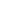 Section:Infrastructure Services Post Title:Storage & Virtualisation EngineerPost Reference:Post Grade:Grade F/GLocation:As required within the Force area including home workingCar User Status:CasualTelephone Allowance:Mobile ProvidedShift Allowance:n/aStandby Allowance:n/aWeekend Enhancement:n/aContractual Overtime:n/aLine Manager:Senior Storage & Virtualisation EngineerSenior Storage & Virtualisation EngineerSenior Storage & Virtualisation EngineerSenior Storage & Virtualisation EngineerStaff Responsibilities:Allocated TraineesAllocated TraineesAllocated TraineesAllocated TraineesPurpose:To implement and support appropriately secure and resilient Virtual/Physical and storage systems to meet the requirements of system owners and project managers, in support of the strategic objectives of the force.To implement and support appropriately secure and resilient Virtual/Physical and storage systems to meet the requirements of system owners and project managers, in support of the strategic objectives of the force.To implement and support appropriately secure and resilient Virtual/Physical and storage systems to meet the requirements of system owners and project managers, in support of the strategic objectives of the force.To implement and support appropriately secure and resilient Virtual/Physical and storage systems to meet the requirements of system owners and project managers, in support of the strategic objectives of the force.VettingRV – access to official sensitive and occasional secret informationRV – access to official sensitive and occasional secret informationRV – access to official sensitive and occasional secret informationRV – access to official sensitive and occasional secret information